Методическое пособиедля воспитателя детского садаТематическое планирование по порциальной программе «Четыре Эпохи»(Для детей с 3 до 7 лет)Автор:Никитина Валентина НиколаевнаВоспитатель высшей Квалификационной категорииПояснительная записка        Детский сад “Чудо-Град” является структурным подразделением отделения дошкольного образования детей при ГБОУ средней школе №372 Московского района города Санкт-Петербурга.        Парциальная Программа - “Четыре Эпохи”. Проект долгосрочный, рассчитан на четыре учебных года. Реализация проекта с сентября по май включительно. Участники проекта: дети от 3 до 7 лет, воспитатели, музыкальный руководитель, родители.         “Чуд-Град” - это необыкновенный, сказочный город, который вмещает в себя разные направления в архитектуре в разные временные отрезки. Пространство детского сада, в зависимости от возрастных особенностей детей, разделено на эпохи. Каждая возрастная группа имеет свою тематику, в рамках которой оформлены групповые помещения.         Младшая группа “Теремок” - это эпоха Древней Руси, время когда строили терема, избы, землянки. Мастера плотники расписывали их кружевными узорами из дерева. Это русское деревянное зодчество, воплотившее в себя вкусы и творческие помыслы русского народа.         Название средней	группы “Замок” и старшей группы “Крепость” - для детей это какое-то сказочное сооружение, которое хранит в себе множество таинств и загадок. Девочкам представляются сказочные принцессы и принцы, мальчикам рыцари и рыцарские сражения.        Подготовительная группа “Дворец” - эпоха Петра Великого. Эпоха в истории России, когда строили полезные дворцы с множеством палат и дорогим убранством. Такими дворцами богат город, созданный великим императором Петром I. Красота этих зданий и в наши дни, восхищает не только детей, но и всех, кому довелось это увидеть. Отсюда и название группы “Дворец”. Дети воспитываются на культурном достоянии Санкт-Петербурга. Младшая группа “Теремок”Цели и задачи:приобщение к истории и культуре родной страны;воспитание любви, привязанности и уважения к Родине;привитие патриотических чувств, чувства гордости за свою страну и народ;знакомство с бытом простых людей;изучение художественного наследия русского народа (сказки, присказки, загадки, былины, пословицы, поговорки, потешки, песни и т. д.);освоение народных промыслов;Прививать бережное отношение к традициям русской культуры и русского языка.       Дети младшей группы знакомятся с бытом, культурой, фольклором и народными промыслами.      Основой воспитания является сказка, в которой всегда побеждает добро и справедливость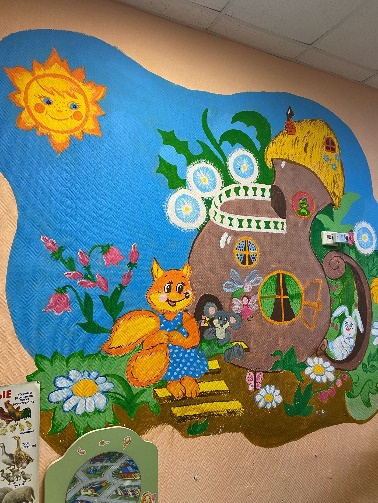 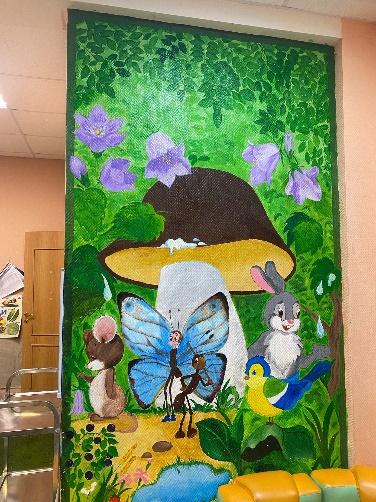       Группа оформлена в сказочном стиле, очень близком и понятном детям. Значимость народного фольклора очень велика в адаптационный период, т. к. потешки, прибаутки, сказки, присказки и т. д. помогают установить быстрый контакт между взрослым и малышом.       С помощью заклички можно пригласить детей на игру.       Интересной формой фольклора является загадка. Через нее дети учатся представлять, сопоставлять, сравнивать.      Развивают логическое мышление. Сказка помогает детям в развитии связной речи, развивает память. Учит любить природу, свой дом, родных и близких людей, а еще вызывает у детей патриотические чувства.      Дети хотят быть такими, как герои сказок: сильными, ловкими, смелыми, красивыми, умными.      Детей знакомят с бытом, с одеждой, в которой ходили взрослые и дети того времени.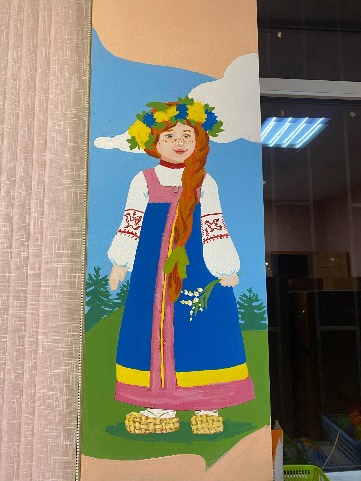 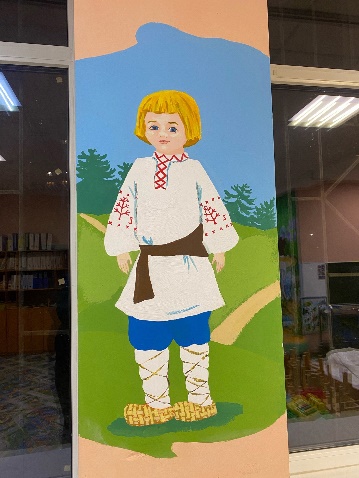       Основной задачей художественно-эстетического воспитания детей является уважение к труду народных мастеров, гордость за умение и талант русского народа.      Большой интерес у детей вызывает народная игрушка.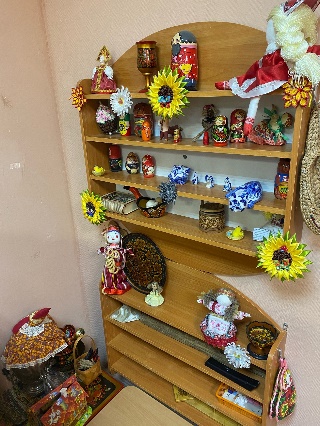       На музыкальных занятиях дети знакомятся с народными инструментами: балалайка, свистулька, трещетка, ложка и т.д. Разучивают народные песни, частушки, напевы, колыбельные.      Итогом пребывания в этой эпохе являются праздник: “Русь моя, далекая и близкая”.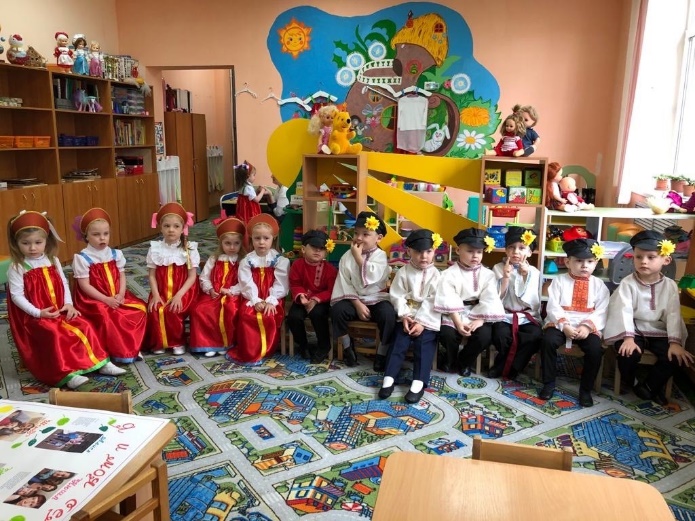 Средняя группа “Замок” - эпоха СредневековьяЦели и задачи:основная цель - это гендерное воспитание;привить культуру поведения девочкам и мальчикам, научить быть добрым и взаимовежливым;приучать уважать старшихпознакомить с культурой и бытом эпохи средневековья, на основе художественной литературы, мультфильмов, исторической и познавательной литературы для детей;знакомство с эпохой рыцарства в Калининградской области;прививать интерес к исторически-значимым временным отрезкам человечества.      Это эпоха строительства замков и оборонительных сооружений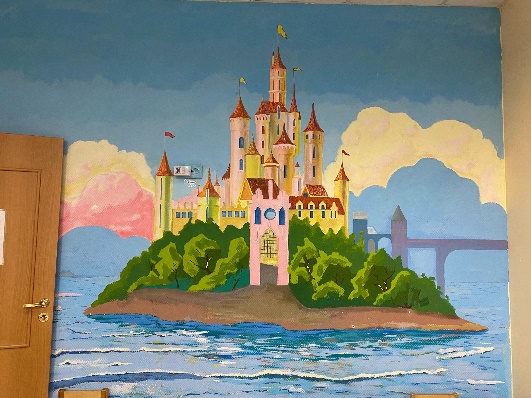      Эпоха богатая рыцарскими турнирами, сражениями, военными баталиями. Дети узнают о доспехах рыцарей, об оружии того времени, пополняют словарный запас новыми словами: кольчуга, шлем, забрало, колье и т.д.. Узнают кто такой паж, оруженосец.     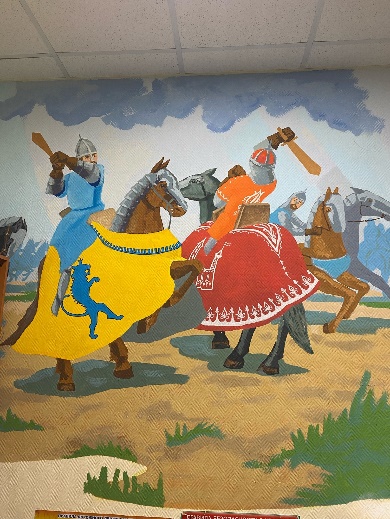       Мальчики учатся быть галантными кавалерами. Уступать девочкам во всем, защищать, быть внимательными и доброжелательными.      В дошкольном возрасте неоценимую роль в решении воспитательных задач, с учетом гендерной принадлежности детей, оказывает чтение художественной литературы. Ярко выраженные гендерные принадлежности у сказочных героев прошлых столетий, рыцарей и принцесс, вызывают интерес и понимание у дошкольников. Дети играют в принцесс и рыцарей, изображая их жизнь и поступки.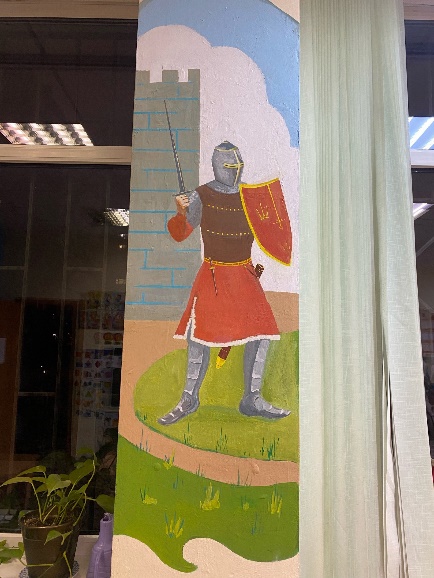 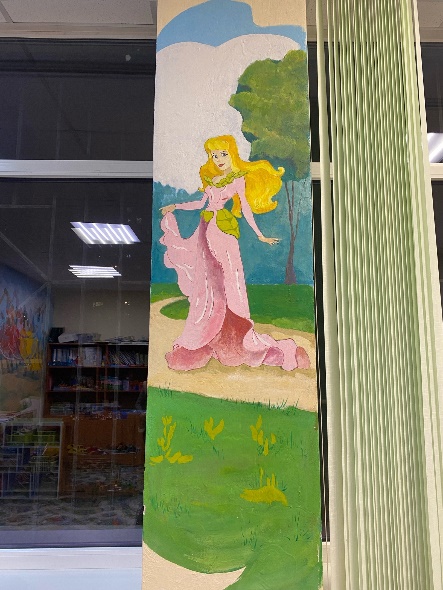       Для детей проводятся рыцарские турниры, конкурсы-соревнования для юных принцесс.       Итогом обучения является праздник, который проводится в конце мая.      Праздник называется “Путешествие в средневековье”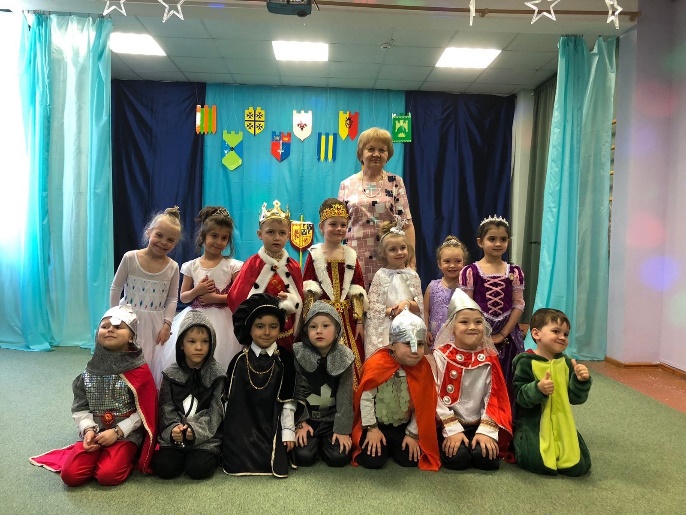 Старшая группа “Крепость” - это эпоха Возрождения      Цели и задачи:сформировать представление об эпохи Возрождения;познакомить с великими людьми эпохи Возрождения и их достижениями;привить интерес к высокому искусству и его создателям;узнать о великих открытиях на воде, на суше и в космосе;познакомится с великими мореплавателями и их открытиями;воспитывать эстетический вкус и желание создавать прекрасное своими руками.       Детей знакомят с великими открытиями на воде, на суше и в космосе через литературу, мультфильмы, научные фильмы, иллюстрации, энциклопедии. Расширяют знания о космосе. Дети узнают, что такое звезды и планеты, а также кто такой Н. Коперник.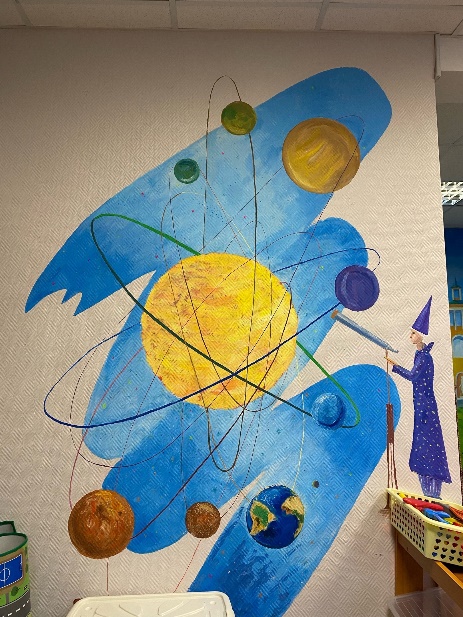        Много внимания уделяется географическим открытиям, дети узнают о всемирно известных путешественниках. Узнают о технических открытиях.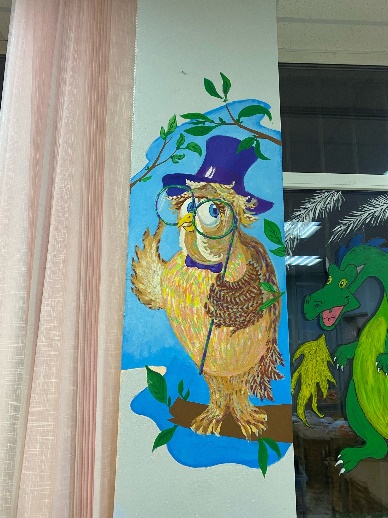 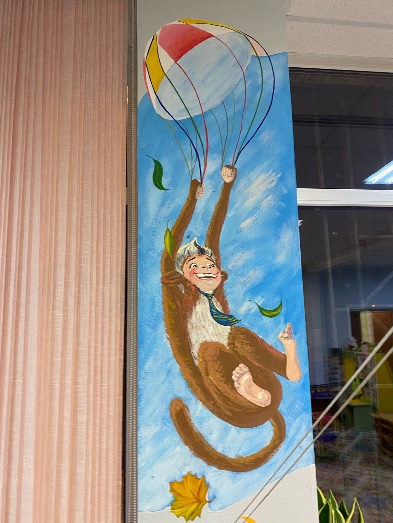 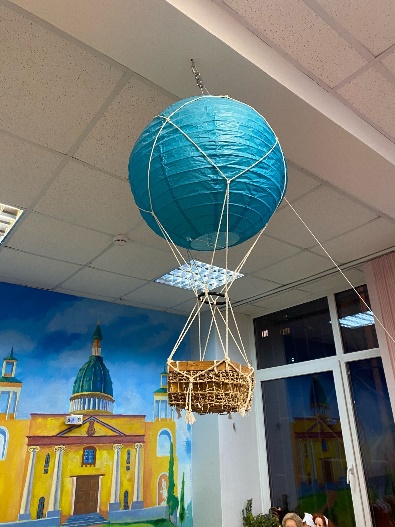       Особое место отводится изучению жизни и деятельности суперчеловека Леонардо да Винчи.       Далее происходит знакомство с высоким искусством, его создателями: это художники, скульпторы, архитекторы, поэты, литераторы. Прививается эстетический вкус. Уделяется внимание этикету.       Итогом знакомства с этой эпохой является праздник “Парад планет”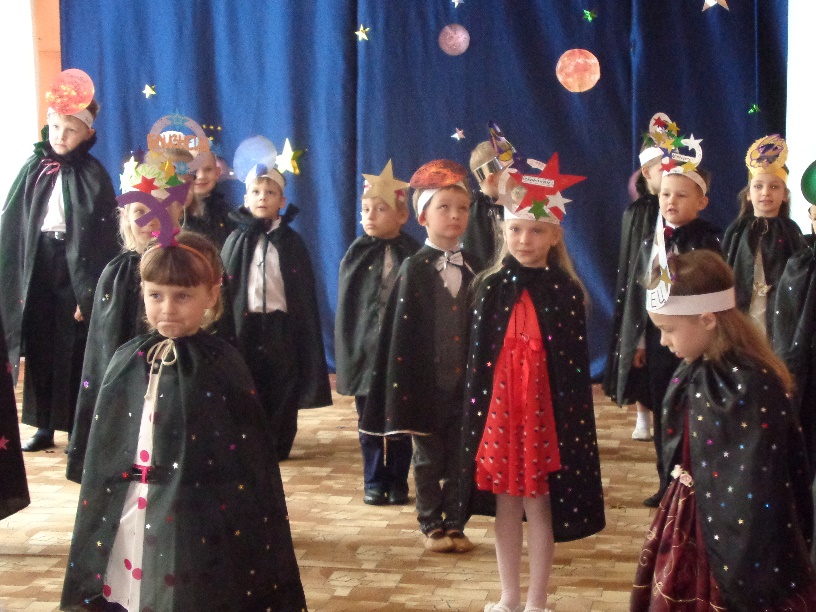 Подготовительная группа “Дворец” - это эпоха Петра Великого.      Цели и задачи:познакомить с историей возникновения города на Неве;осуществление комплексного подхода к воспитанию детей в духе патриотизма;приобщение дошкольников к истории и культуре своей страны;познакомить с жизнью и деятельностью великого императора России Петра I;способствовать развитию познавательного, интеллектуального и творческого потенциала у детей 6-7 лет;прививать интерес знать и любить свой город;воспитывать чувство гордости за свою страну и народ;      Четвертая эпоха - это история нашей страны и нашего родного города Санкт-Петербурга. Город, который возник среди рек, озер и болот.       Это время великих петровских преобразований, время обретения Российской государственности.      Одной из основных целей по этой эпохе, является привитие детям чувства гордости за свой народ и страну, а также привитие любви к этому волшебному городу. 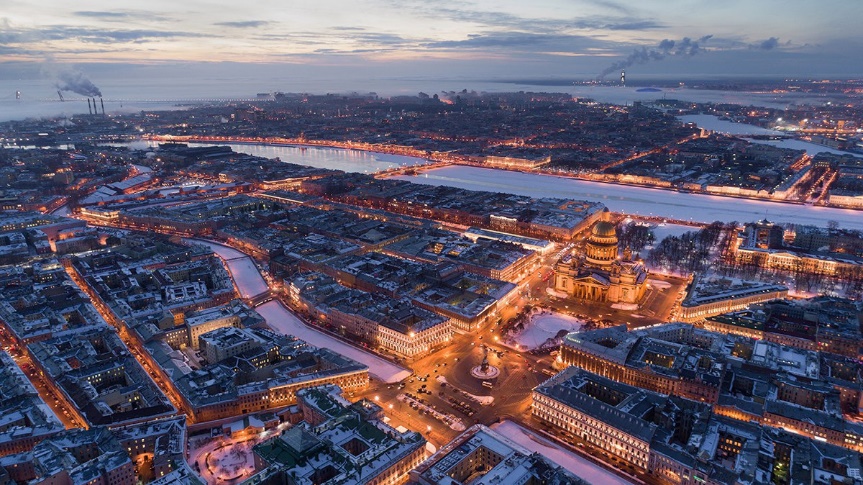        Санкт-Петербург - культурная столица России. Он славен своими дворцами, парками, музеями, храмами, мостами и т. д.       Санкт-Петербург полон исторических шедевров. Здесь есть что рассказать и показать детям.      Например Адмиралтейство, где зарождался флот России, и как строил корабли сам Петр I. Или как творил шедевры сам Д. Трезини или Ф. Растрелли.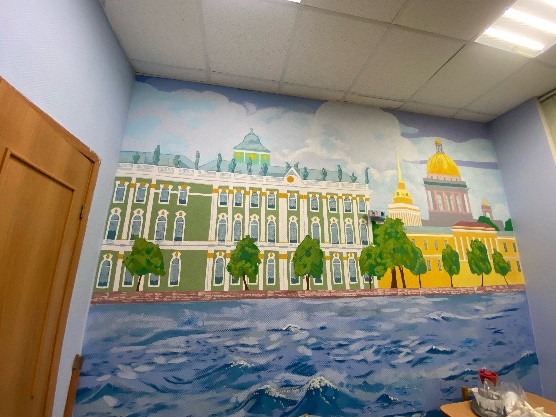       В Музеях можно познакомиться с тем, как жили люди в России в то время    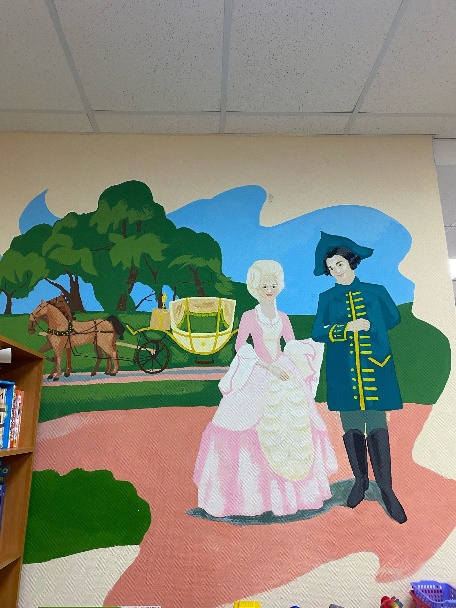        Посмотреть домик Петра I. Воспитатели предлагают родителям провести с пользой выходные для себя и для детей. Составляют экскурсионные маршруты, чтобы дети могли сами увидеть эту красоту, восхититься ею и порадоваться тому, что они живут в таком прекрасном городе.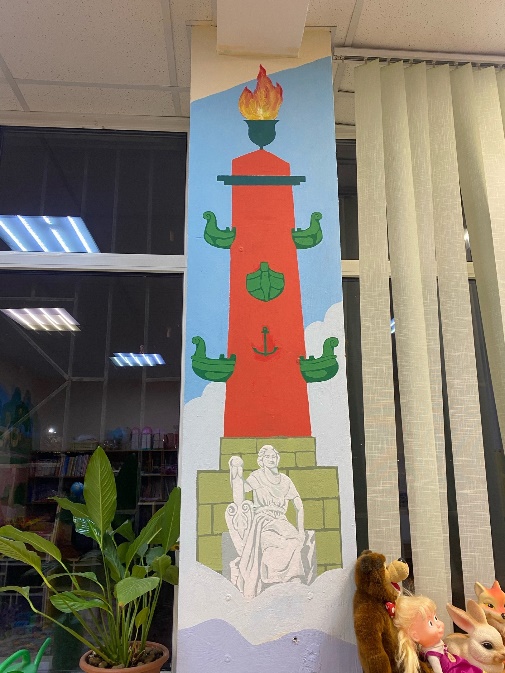 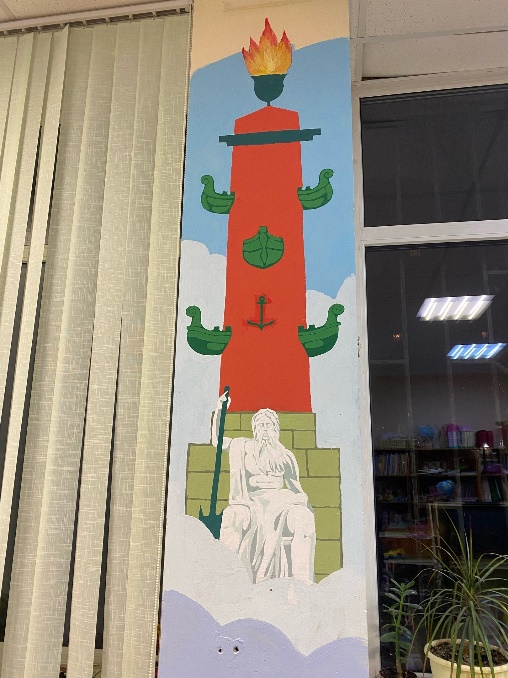       Итогом таких знаний станет праздник 27 мая “Мой Петербург”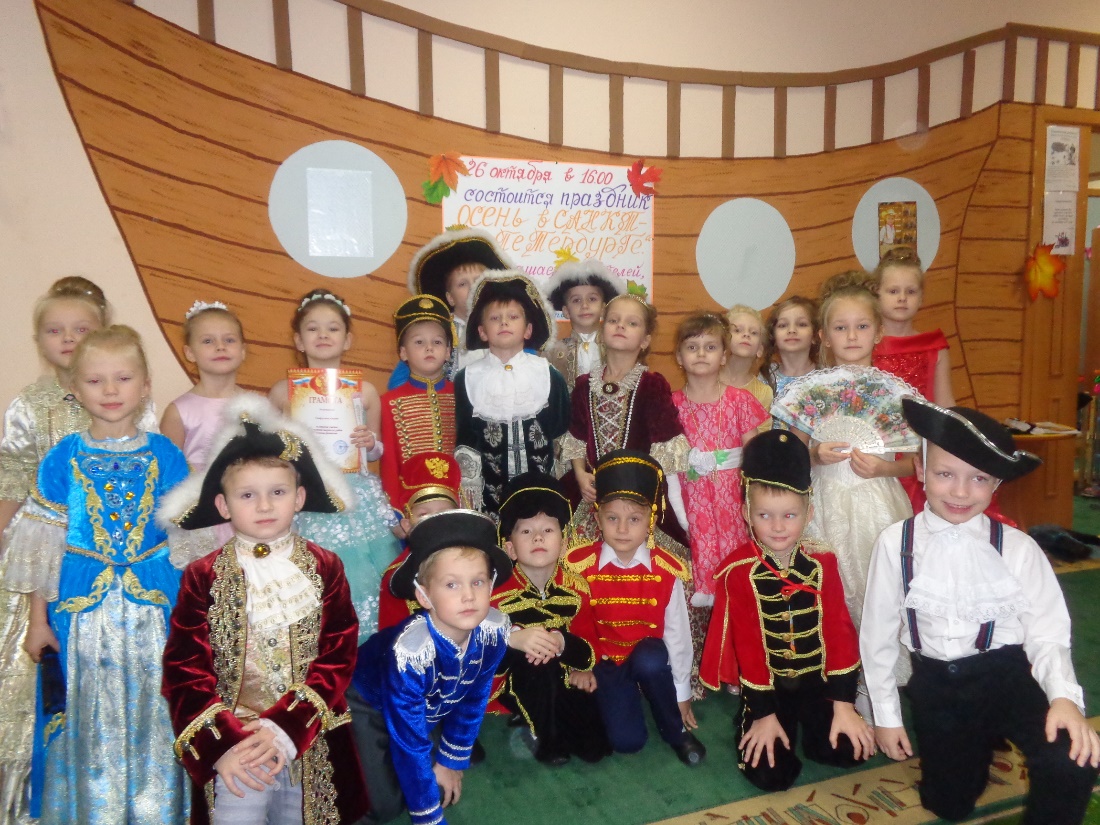 Годовое тематическое планирование по эпохе «Древняя Русь»Годовое тематическое планирование по эпохе «Средневековья»Годовое тематическое планирование по эпохе «Возрождения»Годовое тематическое планирование по эпохе «Петра Великого»ЛитератураМладшая группа -Праздники обычаи русского народа (Издательство “Россия” 2020г.)-Как жили в древней Руси (Издательство “Белый город” 2015г.)-Детская энциклопедия (Издательство “ОЛМА” 2009г. Москва)Средняя Группа -Рыцари и замки Энциклопедия с окошками (Издательство “Белфакс” 2009г.)-Крестоносцы (Издательство “Балтийская книжная компания” 2011г.)-Рыцари (Издательство “Книжная компания” 2011г.)-Что? Зачем? Почему? (Издательство “ЭКСМО” 2007г.)Старшая группа -Открытия и изобретения (Издательство РОСМЕН-ПРЕСС” 2012г.)-Географические открытия (Издательство ЭКСМО” 2015г.)-Покорение космоса (Издательство “Скрипторий” 2003г.)-1001 факт о космосе (Издательство “АСТ, Астрель” 2003г. Москва)-Демонстрационный материал (Издательство “Балтийская книжная компания” 2011г.)Подготовительная группа -История Санкт-Петербурга (Издательство “Балтийская книжная компания” 2011г.)-Демонстрационный материал (Издательство “Первый класс” 2013г. Санкт-Петербург)-Город над Невой (Издательство “Корона принт” 2016г. Санкт-Петербург)-Санкт-Петербург, история деда Краеведа (Издательство “Корона принт” 2016г.)МесяцТема занятияПродуктивная деятельностьИгровая деятельностьСентябрьСемья и семейныеценностиРисование «Нарисуй маму»Сюжетно ролевая игра:«Семья»СентябрьСемейный альбом.Знакомство с другими членами семьи.Лепка «Угощение для чая»Подвижная игры «Ласковые слова»СентябрьСемейные традиции и праздникиДни рожденияАппликация Оформление рамок для фотоМалоподвижная игра-хоровод «Ручеек»СентябрьСбор урожаяСказка «Репка»Аппликация «Яблоки румяные»Дидактическая игра «Разложи урожай по местам»ОктябрьСтроительство избыКонструирование «Собери избушку»Театрализованная игра «Теремок»ОктябрьКрасный уголок, русская печь, деление избы на зоны, мужская половина/женскаяСказка «Заячья избушка»РисованиеУкрашение для дома «Коврик»Дидактическая игра «Собери из частей целое»ОктябрьОбязанности членов семьи Сказка «Жихарка»Лепка «Украшаем праздничный пирог»Сюжетно-ролевая игра «Сервировка стола к чаепитию»ОктябрьРусские народные обереги Изготовление куклы-оберега из ткани и бумаги «Хоровод» игра со словамиНоябрьОдежда и обувьЛепка «Красивые сапоги»Сюжетно-ролевая игра «Одень правильно куклу»НоябрьВышивка, вязание, плетениеКонструирование «Бусы из ягод»Игра «Назови правильно что-это – вязание или плетение?»НоябрьИзготовление мебели и посуды сказка «Три медведя»Конструирование из деревянного конструктораПодвижная игра «Кто быстрее добежит до стула, стола, и т.д.»НоябрьТкацкое делоМоделирование Выкладывание узора из цветных полосокНастольная игра «Мозаика»ДекабрьДень сказки «Колобок»Изготовление героев из картона Театрализованная игра «Бабушка Маланья»ДекабрьРазучивание потешек и прибауток про заинькуКоллективная работа лепка «Кошка и котята»Подвижная игра «Лежебока кат проснулся»ДекабрьНародные игрыРисунки к картотеке игрРазучивание народной игры «Котик и курица»ДекабрьПословицы и поговорки о зимеЛепка «Заяц и беляк»Подвижная игра «Медвежонок»ЯнварьНовый годУкрашаем елкуХоровод вокруг елкиЯнварьРождество «Пришла коляда – открывай ворота»Аппликация «Нарядная елка»Подвижные Рождественские игры на улице. Катание на санках, ватрушкахЯнварьКрещение«Прорубь»Подвижная игра «Непоседа воробей»ЯнварьРусское гостеприимство сказка «Лисичка со скалочкой»Лепка пирожков из соленого тестаПодвижная игра «Лохматый пес»ФевральСтретениеВстреча зимы с летомКонструирование «Чучело зимы»Игры на улице со снегом «Веселый снеговик»ФевральМасленицаЛепка «Блины из пластилина»Игра «Масленичное гуляние»ФевральЧто ели наши предкиЗинаида Машковская«Маша и каша»Лепка «Горшочек для каши»Детская игра «Варим кашу»ФевральКак вели себя за столом.Правила этикетаАппликация «Деревянная ложка»Подвижная игра «Петушок»МартКак учились в древней русиРаскраска «Моя буква»Подвижная игра «Волшебные слова»МартЧем лечились на русиРисунок «Волшебная трава»Сюжетно-Ролевая игра «Доктор»МартНародный праздник «Сороки или жаваронки»Лепка из соленого теста «Жаворонки»Подвижная игра со словами «Жаворонок»МартДревнерусские чудесаМастерим цветы для венкаАпрель«Ясное солнышко» чтение сказки «У солнышка в гостях»Рисунок «Веселое солнышко»Подвижная игра «Солнышко и дождик»АпрельВесенний посевПолевые работыСеем овес на подоконникеПодвижная игра «Одуванчик»АпрельТруженики полей Орудия трудаРассматривание иллюстраций. Знакомство с орудиями трудаХороводная игра «Мы плетем, плетем венок»Апрель«Пасха» - народные традиции Знакомство с народными традициямиЛепка «Пасхальное яйцо»Детская игра «Какого цвета»Май«День русской березы»Рисование «Березки»Игра-хоровод «Во поле береза стояла»МайИгры и развлечения детей Древней РусиКонструирование из бумаги «Цветные колечки»Игра «Самый меткий, ловкий и быстрый»Май«Русский сарафан» - одежда девочек Древней РусиАппликация «Укрась сарафан»Детская игра «Подбери одежду для мальчика/девочки»МайИтоговое занятиеПраздник Подготовительная работа«Русь моя – далекая и близкая»Месяц,темамесяцаТема занятияПродуктивная деятельностьИгровая деятельностьСентябрьТЕМА:«Знакомствос эпохойсредневековья»1. Общие сведения о средневековье2. Беседа по оформлению группы. Рассматриваниенастенных рисунков.3. Расцвет средневековья.4. Позднее средневековье.Рассматривание иллюстрацийРисование.Тема: «Что мне понравилось»Просмотр видеоматериалаПросмотр видеоматериалаП/игра «Попади в цель»П/игра «Быстрая лошадка»Д/игра «Выбери средневековый замок»С/ролевая игра «Обустрой замок»ОктябрьТЕМА:«Замки,их строительствои быт»1. Средневековые замки и их строительство.Что такое «барбакан» и «донжон»?2. Особенности средневековых замков и жизнь встенах замка.3. Крестьянские поселения.4. Жизнь детей в замке.Конструирование. Тема: «Строимзамок из строительного материала».Лепка. Пластилинография.Тема: «Средневековый замок»Аппликация. Тема: «Соломенный домик»РаскраскаНа прогулке — строительство замков из пескаД/игра «Составь замок из частей»П/игра  «Платочек»П/игра «Найди игрушку»НоябрьТЕМА:«Рыцари»1. Первые рыцари. Рыцарь Ричард Львиное сердце.2. Паж, оруженосец, рыцарь.3. Кодекс чести настоящего рыцаря.4. Посвящение в рыцари. Рыцарский турнир.Просмотр м/фильмаРисование. Тема: «Средневековыйвоин»Заучивание наизусть.Конструирование шпаг из длинныхвоздушных шариковН/игра «Собери животное»Н/игра (пазлы)П/игра «Ласковое слово»С/ролевая игра «Сражение»(для мальчиков)Декабрь
ТЕМА:«Принцессыэпохисредневековья»1. Кто мог стать принцессой в эпоху средневековья?2.  Сказки эпохи средневековья. Чтение сказки«Спящая красавица».3. Правила поведения для настоящих принцесс.4. Обязанности средневековой принцессы.Просмотр м/фильма о принцессахРисование. Тема: «Рисунок к данной сказке»Заучивание наизусть правил.Аппликация. Тема: «Украшение для принцессы»Муз.игра «Птичка в клетке»Д/игра «Из какой сказки персонаж»С/ролевая игра «Волшебные слова»Игра-конкурс «Самая умная принцесса» (для девочек)ЯнварьТЕМА:«Рыцарь - воин»1. Рыцарские доспехи и их изготовление.2. Рыцарское оружие.3. Осада замка.4. Защита замка.Рассматривание иллюстраций и демонстрационного материалаКонструирование. Вырезание шпаги из картонаРисование. Тема: «Катапульта»Просмотр иллюстрацийИгра-соревнование «Кто быстрее оденет рыцарскиедоспехи»П/игра «Самый меткий»На прогулке игры с песком -строим укрепление для замкаП/игра-эстафета:быстрый, ловкий, меткийФевральТЕМА:«Жизньрыцарейвнесражений»1. Рыцарская охота.2. Развлечения рыцаре при дворе.3.Быт и семья средневекового рыцаря.Средневековые костюмы мужчин, дам и детей.4. Крестоносцы. Три самых знаменитых ордена — госпитальеры, тамплиеры, тевтонцы.Рисование. Тема: «Животные и птицы»Рассматривание иллюстрацийРаскраскиРассматривание иллюстраций.РаскраскиПросмотр иллюстрацийД/игра «Кто или что?»Д/игра «Какой музыкальный инструмент знаешь?»Н/игра «Мальчики и девочки»Д/игра «Назови какому орденупренадлежит рыцарь»МартТЕМА:«Геральдика»1. Кто такой Герольд?2. Женские гербы средневековья.3. Мужские гербы эпохи средневековья.4. Основные формы щитов в геральдике.Рассматривание иллюстрацийРисование. Тема: «Средневековый женский герб»Аппликация. Тема: «Мужские гербыэпохи средневековьяРассматривание щитовД/игра «Чей предмет?»С/игра «Наряди принцессу»Д/игра «Угадай предмет по описанию»Строительство замка из крупного легоАпрельТЕМА:«Знакомствососредневековымидостопримечательностямина территорииРоссии1. Виртуальная прогулка по улицам города Выборга:-Выборгский замок (13 век);-Костел Святого Гиацинта (неоготический стиль);-Дом купеческой гильдии Святого Духа (остаткисредневековой усадьбы);-Дом горожанина (самый старый дом в России);-Круглая башня (часть оборонной крепости)2.  Продолжение виртуальной прогулки:-Дом  Лаллуки;-Дом хакмана;-Дворец Плетинина;-Здание финляндского творческого банка;-Дракары викингов;-Парки и набережные города Выборга.3.Виртуальная экскурсия в город Калининград;-Средневековая готика;-Замки немецких рыцарей;-Восемь замков Тевтонского ордена.4.Продолжение экскурсии по местам памяти королевы Луизы:-Памятник королеве Луизе в городе Советске;-Сквер королевы Луизы в городе Зеленоградске;-Мост королевы Луизы в городе Калининграде;-Кирха памяти королевы в городе Калининград;-Здание театра королевы Луизы в городе Советске;-Здание женской гимназии имени королевы Луизыв городе Калининграде.Просмотр видеоматериалаРисование. Тема; «Что мне понравилось?»Лепка. Тема: «Строим крепость»Просмотр видеоматериалаРисование. Тема: «Старинный город»С/р игра «Рыцари и принцессы»Н/игра «Собери замок из пазлов»Н/игра «Собери дворец»(пазлы)С/ролевая игра «Вежливые принцессы»МайТЕМА:«Подготовкапраздникапо теме«Средневековье»1. Знакомство со средневековой сказкой«Дракон и Принцесса»2. Поэзия средневековья.3.Средневековая музыка.4. Итог: Костюмированный праздник«Путешествие в средневековье».Рисование. Тема: «Персонажи сказок»Заучивание стихов к праздникуЗаучивание песен, исполнение ролей детьми по сценариюД/игра «Из какой сказкигерой»Н/игра «Разложи по порядку»Музыкальный конкурс:«Какие песни вы знаете?»игры по сценариюМесяц.Тема месяцаТема занятияПродуктивная деятельностьИгровая деятельностьСентябрь«Знакомство с эпохой Возрождения»Общие об эпохе Возрождения.Рассматривание иллюстраций.Настольная игра - пазлы «Собери собор»Сентябрь«Знакомство с эпохой Возрождения»Экскурсия по группе. Беседа по оформлению группы. Рассматривание настенных рисунков.Рисование.  Тема: «Что мне понравилось в оформлении группы». Подвижная игра «Краски»Сентябрь«Знакомство с эпохой Возрождения»Проторенессанс и ранее Возрождение, с XIII по XV век.Просмотр видеоматериала. Подвижная игра «День, ночь»Сентябрь«Знакомство с эпохой Возрождения»Высокое Возрождение и позднее возрождение XV по XVI век.Просмотр видеоматериала. Конструирование. Тема: «Крепость»Настольная игра «Найди пару»Октябрь«Космос»Солнечная система и Николай Коперник.Рисование. Тема: «Солнечная система» Подвижная игра «Солнышко и дождик»Октябрь«Космос»Земля и Луна. Фазы луны.Лепка. Тема: «Лунная поверхность»Подвижная игра «Займи место в ракете» Октябрь«Космос»Знакомство с планетами и их открывателями.Просмотр видеоматериала.Настольная игра «Собери солнечную систему»Октябрь«Космос»Планеты гиганты и их спутники. Галилео Галилей и его открытия.Аппликация. Тема: «Загадочный космос» Подвижная игра «Земля, воздух, вода»Ноябрь«Как устроен космос»Астероиды, галактики, звезды.Рисование.Тема: «Космос»Подвижная игра «Космонавты»Ноябрь«Как устроен космос»88 созвездий зодиакального круга.Лепка.Тема: «Звезды и созвездия»Настольная игра о космосеНоябрь«Как устроен космос»Спутники, ракеты, станции.Конструирование.Тема: «Построй ракету»Подвижная игра «Ракета»Ноябрь«Как устроен космос»Викторина «Космос далёкий и близкий»Заучивание космической считалкиПодвижная игра «Запусти ракету в космос»Декабрь«Век технических открытий»Летательные аппараты. 10 изобретений Леонардо да Винчи.Лепка.Тема: «Воздушный шар»Подвижная игра «Летай / не летай»Декабрь«Век технических открытий»Великий учёный того времени Галилео Галилей и его изобретения: телескоп, термометр, микроскоп, гидростатические весы, пропорциональный циркуль.Просмотр иллюстраций.Настольная игра «Назови предмет»Декабрь«Век технических открытий»Первые очки Сальвино де Армати.Конструирование.Тема: «Очки»Дидактическая игра «Волшебный мешочек»Декабрь«Век технических открытий»Изобретение огнестрельного оружия о строительство малых кораблей.Рассматривание иллюстраций.Конструирование.Тема: «Корабль»Настольная игра - пазлы «Корабль»Январь«Великие географические открытия»Развитие картографии. Первый глобус, военный геометрический компас.Рисование. Тема: «Создаём карту»Подвижная игра «Тише едешь, дальше будешь»Январь«Великие географические открытия»Упорные португальцы. Магеллан и его кругосветное путешествие.Просмотр видеоматериала Подвижная игра «Путешествие по саду» Январь«Великие географические открытия»Три экспедиции Христофора Колумба.Просмотр мультфильмаДидактическая игра «Найди такую же»Январь«Великие географические открытия»Бесстрашный Джеймс Кук.Лепка.Тема: «Экзотические животные»Настольная игра – пазлы «Динозавры»Февраль«Шедевры изобразительного искусства и их создатели»Леонарда да Винчи (1452 – 1519). «Мона Лиза», «Тайна вечеря», «Дама с горностаем» и т.д.Просмотр иллюстраций.Настольная игра «Собери картину»Февраль«Шедевры изобразительного искусства и их создатели»Рафаэль Санти (1483- 1520)«Сикстинская Мадонна», «Афмнская школа», «Дама с единорогом», автопортрет, «Сон рыцаря» и т.д.Просмотр иллюстраций.Рисование.Тема: «Птицы» Игра «Я художник»Февраль«Шедевры изобразительного искусства и их создатели»Тициан (1488-1576)«Персий и Андромеда», «Красавица», «Виоланта» и т.д.Просмотр иллюстраций.Лепка.Тема: «Зимний пейзаж»Дидактическая игра «Времена года» опиши картинуФевраль«Шедевры изобразительного искусства и их создатели»Сандро Ботичелли (1445-1510)«Рождение Венеры», «Поклонение», «Волхов», «Весна», «Мадонна с книгой» и т.д.Просмотр иллюстраций.Просмотр видеоматериала.Подвижная игра «Море волнуется»Март«Изобразительное искусство» Альбрехт Дюрер (1471 – 1528)«Портрет родителей», автопортрет, «Семь скорбей», «Праздник венков из роз» и т.д.Рисование.Тема: «Цветок»Настольная игра «Собери цветок»Март«Изобразительное искусство» Эль Греко (1541- 1614)«Поклонение Волхвов», «Благовещенье», «Гора Синай» и т.д.Просмотр видеоматериала. Лепка.Тема: «Весенний пейзаж»Дидактическая игра «Профессии»Март«Изобразительное искусство» Рембрент (1600-1669)«Возвращение блудного сына», «Ночной дозор» и т.д.Просмотр иллюстрацийНастольная игра – пазлы «картина»Март«Изобразительное искусство» Питер Брейгель «Вавилонская башня», «Фламандские пословицы», «Охотник на снегу» и т.д.Раскраски Подвижная игра «Золотые ворота»Апрель«Шедевры архитектуры эпохи Возрождения и великие зодчии»Собор Санта-Мария-дель Фьоре, архитектор Филиппо Брунеллески 1296г.Просмотр видеоматериала.Лепка.Тема: «Собор» Дидактическая игра «Часть – целое»Апрель«Шедевры архитектуры эпохи Возрождения и великие зодчии»Собор Святого Петра (Рим) архитектор Донато БрамантеРаскраски Подвижная игра «Выше ноги от земли»Апрель«Шедевры архитектуры эпохи Возрождения и великие зодчии»Сикстинская Капелла (Рим) Микеланджело (1473-1481) Конструирование.Тема: «Дом»Настольная игра «Прогулка по Италии»Апрель«Шедевры архитектуры эпохи Возрождения и великие зодчии»Дворец Карла V (Испания) архитектор Филиппе Брунеллески 1487г. Просмотр видеоматериалаДидактическая игра «Испания»Май«Новизна в требованиях к Этикету, кухне, сервировки стола, развлечениями, общению.»Рассадка гостей за стол. Сервировка стола.Аппликация.Тема: «Украшаем тарелку»Сюжетно-ролевая игра «Встречам гостей»Май«Новизна в требованиях к Этикету, кухне, сервировки стола, развлечениями, общению.»Внешние эффекты оформления блюд. Изобретение новых продуктов.Лепка.Тема: «Ваза с фруктами»Дидактическая игра «Классификация овощей, фруктов и ягод»Май«Новизна в требованиях к Этикету, кухне, сервировки стола, развлечениями, общению.»Кондитерское искусство.Рисование.Тема: «Мороженое»Подвижная игра «Кто первый»Май«Новизна в требованиях к Этикету, кухне, сервировки стола, развлечениями, общению.»Заключительный этап: «Праздник по эпохе Возрождения»Песни. Стихи. Танцы.Игры по сценариюМесяцТема занятияПродуктивная деятельностьИгровая деятельностьСентябрьЗнакомство с понятием «Петербурговедение»Просмотр иллюстрацийДидактическая игра «Самый меткий»СентябрьЗаячий островПетропавловская крепостьПросмотр иллюстрацийПетропавловская крепостьПодвижная игра «Охотник и зайцы»СентябрьДомик Петра IПросмотр иллюстрацийИстория строительстваКонструирование из деревянного конструктораРисование на асфальтеСентябрь«Медный всадник» - памятник Петру IПросмотр иллюстрацийИсторияРаскраскиДидактическая игра «Большой-маленький»ОктябрьАдмиралтействоПросмотр иллюстрацийИстория строительстваРисование АдмиралтействаДидактическая игра «Моряки»ОктябрьВоенные укрепления в Петропавловской крепости. Ботный домикПросмотр иллюстрацийИсторияРаскраскиДидактическая игра «Угадай что это?»ОктябрьКорабли Петра I: фрегат, галераПросмотр иллюстрацийИсторияПластилинографияДидактическая игра «От буквы к слову»ОктябрьПраздник «Осень в Санкт-Петербурге»Танцы, песни, стихиНоябрьГород на островахПросмотр иллюстрацийИсторияРаскраскиДидактическая игра «Другой берег»НоябрьРеки и мосты Санкт-ПетербургаПросмотр иллюстрацийИсторияРаскраскиДидактическая игра «Угадай мост»НоябрьСтрелка Васильевского островаПросмотр иллюстрацийИсторияРаскраскиДидактическая игра «Собери картинку»НоябрьКунсткамераПросмотр иллюстрацийИсторияДидактическая игра «Назови предмет»ДекабрьРешётка летнего садаПросмотр иллюстрацийИсторияРисованиеПрогулка по летнему саду «Назови дерево»ДекабрьПервый дворец Петра I в летнем садуПросмотр иллюстрацийИсторияРаскраскиДидактическая игра «Какие дворцы ты знаешь?»«Собери картинку»ДекабрьСтатуи летнего садаПросмотр иллюстрацийЛепкаТеатрализация по басням КрыловаДекабрьДворцовая площадь.Главный штабПросмотр иллюстрацийРисованиеЗагадки, стихиЯнварьНовшества Петра IПразднование Нового года, украшение ёлкиПросмотр иллюстрацийИзготовление украшений своими рукамиХороводные игрыЯнварьНовшества Петра I.Новое летоисчислениеЧтение сказки «12 месяцев»Сюжетно-ролевая игра «Месяцы»ЯнварьОдежда Эпохи Петра I. ЭтикетПросмотр иллюстрацийИсторияКонструирование из бумагиДидактическая игра «Знакомство с этикетом»ЯнварьГимн, герб, флаг Санкт-ПетербургаПросмотр иллюстрацийИсторияРисование государственных атрибутовМузыкальная игра «Угадай мелодию»ФевральЗимний дворец. Эрмитаж  и его сокровищаПросмотр иллюстрацийИстория Дидактическая игра «Краски»Февраль«Павлин» - часы, коллекция ЭрмитажаПросмотр иллюстрацийИсторияРисованиеЗагадки про часыФевральРусский музей и его сокровищаПросмотр иллюстрацийИсторияРаскраскиДидактическая игра по искусству (пейзаж, портрет, морена, военная баталия)ФевральМихайловский (Инженерный) замокПросмотр иллюстрацийИсторияРаскраскиДидактическая игра «Реки, каналы, канавки СПб»МартМы-петербуржцы!(о толерантности)Просмотр мультфильмаНародная игра «Горелки»МартХрамы Санкт-Петербурга.Исаакиевский соборПросмотр иллюстрацийИсторияРаскраскиСюжетно-ролевая игра «Народные ремесла»МартКазанский соборПросмотр иллюстрацийИсторияРаскраскиДидактическая игра «Пазл»МартСпас на кровиПросмотр иллюстрацийИсторияПластилинография+природные материалыРассматривание камешков и определение их названийАпрельВеликий архитектор Санкт-ПетербургаПросмотр иллюстрацийДидактическая игра «Угадай что это?»АпрельВеликие учёные и Петербургская академия наукПросмотр иллюстрацийДидактическая игра «Кто чем знаменит?»АпрельПушкинские места в Санкт-ПетербургеПросмотр иллюстрацийТеатральная игра «Золотая рыбка»АпрельЧтение произведений А.С. ПушкинаРисованиеИгра-викторинаМайЭкскурсия по Санкт-Петербургу (виртуальная)РисованиеДидактическая игра «Угадай по описанию»МайТеатры Санкт-ПетербургаПросмотр иллюстрацийЛепка сказочного персонажаТеатрализованная игра «Три поросенка»МайПамятники нашего городаПросмотр иллюстраций РаскраскиИзображения памятников в игреМайИтоговое занятиеРисунок по желанию «Что больше всего тебе нравится в твоём городе